Learning Everywhere: A Taxonomy for the Integration of Machine Learning and Simulations Geoffrey Fox, Indiana University and Shantenu Jha, Rutgers University and Brookhaven National LaboratorySeptember 3  2019​1​ INTRODUCTIONThis taxonomy of research at the intersection of Machine Learning and Simulations builds on papers below.A quadrology of papers on learning everywhere [1]–[4]. The first paper gives an overview and the unpublished second report adds detail on Technology, Network Science, nanoengineering, biomolecular and computational biology (virtual tissues). The third paper develops the underpinnings of learning everywhere and the fourth is this paper.There are also presentations at BDEC [5] and at IPDPS [6].Jeffrey Dean presentation at NeurIPS 2017 on Machine learning for systems and systems for machine learning  [7]Microsoft 2018 Faculty Summit presentations on AI for Systems [8], [9]Satoshi Matsuoka on the convergence of AI and HPC [10]An NSF funded project mainly focused on HPCforML [11], [12]We now describe the categories used below to categorize papers [1], [2], [5], [13]HPCforML: Using HPC to execute and enhance ML performance, or using HPC simulations to train ML algorithms (theory-guided machine learning), which are then used to understand experimental data or simulations.MLforHPC: Using ML to enhance HPC applications and systemsWe further subdivide HPCforML asHPCrunsML: Using HPC to execute ML with high performanceSimulationTrainedML: Using HPC simulations to train ML algorithms, which are then used to understand experimental data or simulations.We also subdivide MLforHPC into several categories. First we identifyMLControl: Using simulations (with HPC) in control of experiments and in objective driven computational campaigns. Here simulation surrogates of MLaroundHPC are very valuable to allow real-time predictions.Then can divide other aspects by whether they are before - termed MLAutotuningHPC, during the execution - termed MLaroundHPC, or after - termed MLafterHPC.MLafterHPC: ML analyzing results of HPC as in trajectory analysis and structure identification in biomolecular simulationsThe other two terms areMLAutotuning: Using ML to configure (autotune) ML or HPC simulations.MLaroundHPC: Using ML to learn from simulations and produce learned surrogates for the simulations. The same ML wrapper can also learn configurations as well as results. This differs from SimulationTrainedML as the latter is typically using learned network to predict observation whereas in MLaroundHPC we are using the ML to improve the HPC performance. Figure 1 specifies 8 subcategories in the MLAutotuning and MLaroundHPC spaces. We can take the categories in these two areas and divide them into three types of actions represented into the three rows of fig. 1 and sections 2, 3 and 4 of this detailed taxonomy paper. The three action areas are:Improving simulation with Configurations and Integration of DataMLAutotuningHPC – Learn configurations of system and software for particular hardware and input parametersMLAutotuningHPC – Learn models from data at start of simulationMLaroundHPC: Learning model details (ML based data assimilation) dynamically during simulation.Learn Structure, Theory and Model for SimulationMLAutotuningHPC – Smart ensemblesMLaroundHPC: Learning Model Details (coarse graining, effective potentials)MLaroundHPC: Learning Model Details - Improving Model or TheoryLearn to make Surrogates
Here we use ML (typically neural networks) to learn the function representing the output of the simulation.MLaroundHPC: Learning Outputs from Inputs (parameters)MLaroundHPC: Learning Outputs from Inputs (fields)These clean atomic categories can appear differently as they are applied dynamically or differently in different (space or time) parts of simulation.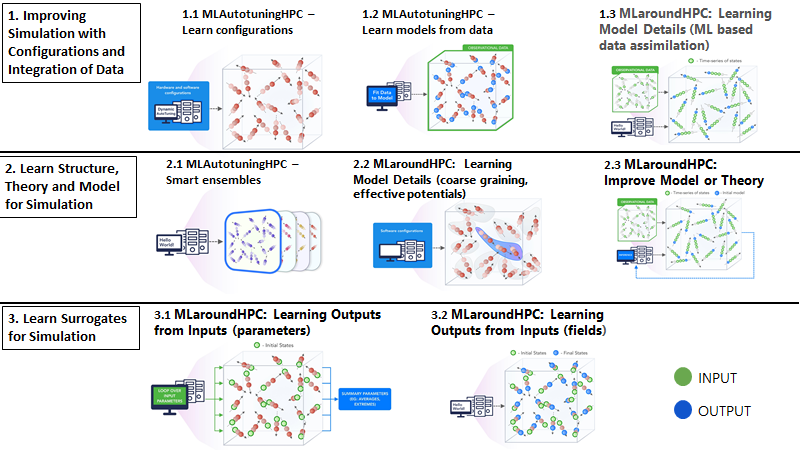 Fig. 1: The eight MLAutotuning and MLaroundHPC scenarios described in the textIn section 2, ABM stands for Agent-Based Simulations and Data-driven Approaches to ABM systems. The work is divided into three broad application areas: Particle dynamics, ABM and Partial Differential Equation based problems. We list MLAutotuningHPC and MLaroundHPC citations divided by these 3 application areas and the 8 categories summarized in Fig. 1. In this and following 8 expanded figures we use a prototypical particle dynamics simulation to represent the ML interaction with green representing input and blue output of interaction.​2​ Taxonomy of MLAutotuning and MLaroundHPC:Improving Simulation with Configurations and Integration of Data​2.1​ MLAutotuningHPC – Learn configurationsFig. 2: MLAutotuningHPC – Learn configurations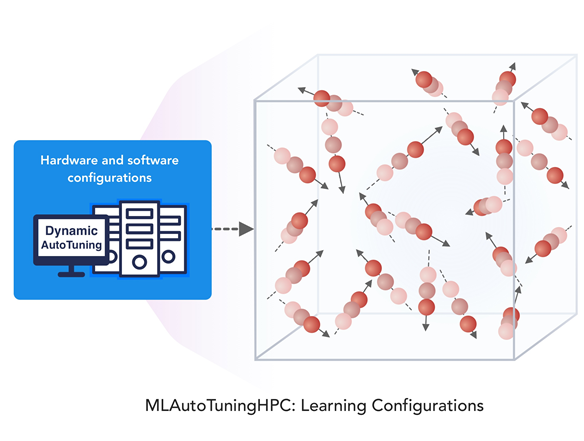 Figure 2 illustrates this category, which is classic Autotuning and one optimizes some mix of performance and quality of results with the learning network inputting the configuration parameters of the computation. The configuration includes initial values and also dynamic choices such as block sizes for cache use, variable step sizes in space and time. This category can also include discrete choices as to the type of solver to be used​2.1.1​ Particle Dynamics-MLAutotuningHPC – Learn configurationsNanoparticle simulations using ML to improve performance [14]​2.2​ MLAutoTuningHPC: Learning Model Setups from Observational DataFig. 3 MLAutoTuningHPC: Learning Model Setups from Observational Data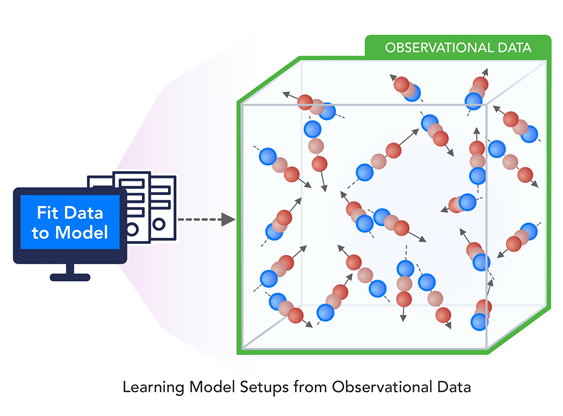 This category is seen when a simulation set up as a set of agents, perhaps each representing a cell in a virtual tissue simulation. Tuning agent (model) parameters to optimize agent outputs to available empirical data presents one of the greatest challenges in model construction. As well as directly setting cell parameters, one can use ML to learn the dynamics of cells replacing detailed computations by ML surrogates. As there can be millions to billions of such agents the performance gain can be huge as each agent uses the same learned model. In this case one is using MLaroundHPC: Learning Outputs from Inputs for cells or alternately MLAutotuning for multi-cell (tissue) built from the cells.​2.2.1​ Particle Dynamics-MLAutotuningHPC –  Learning Model Setups from Observational DataUse of ANN’s to represent dynamics of robots [15]​2.2.2​ ABM-MLAutotuningHPC –  Learning Model Setups from Observational DataMachine-learning (XGBoost) and intelligent sampling to build a surrogate meta-model to calibrate agent-based models with data [16]Using machine learning (modest emphasis) to represent cell (agent) behavior based on data for prediction of cancer cell behavior [17]Automatic inference of a model of the escape response behavior in a roundworm directly from time series data [18] building on [19], [20]. The unknown parameters in a set of ODE’s are determined by fitting data in a hierarchical fashion​2.2.3​ PDE-MLAutotuningHPC –  Learning Model Setups from Observational DataUse ANN’s to discover the PDE form of biological transport equations from noisy data. [21]​2.3​ MLaroundHPC: Learning Model Details - ML for Data Assimilation (predictor-corrector approach)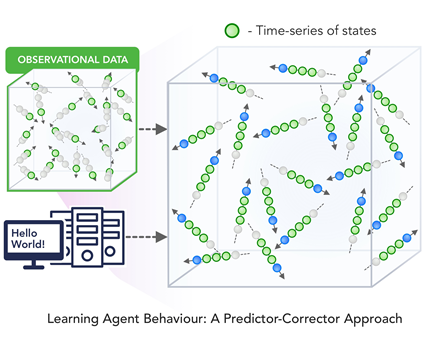 Figure 4: MLaroundHPC: Learning Model Details - ML for Data Assimilation (predictor-corrector approach)Data assimilation involves continuous integration of time dependent simulations with observations to correct the model with a suitable combined data plus simulation model. This is for example common practice in weather prediction field. We see this approach becoming even more important with new machine learning approaches now available and under intense research for many time series based problems such as work on ride hailing [22]. Such current state of the art expresses the spatial structure as a convolutional neural net and the time dependence as recurrent neural net (LSTM). We expect this category to grow in importance and interest. This category extends the previous one in sec. 2.1.2 with dynamic interplay between model and data.Often the data consists of “videos” recording observational data, which is a high dimensional (spatial extent) time series. Then as a function of time one iterates a predictor corrector approach, where one time steps models and at each step optimize the parameters to minimize divergence between simulation and ground truth data. As an example considered by a team led by Glazier at Indiana University, one produces a generic agent-based model organism such as an embryo. Then one could take this generic model as a template and learn the different adjustments for particular individual  organisms. ​2.3.1​ ABM-MLaroundHPC: Learning Model Details (ML based data assimilation)Using data to predict solutions of complex coupled Agents for metabolic pathway dynamics  [23]Deep Learning RNN and CNN to predict epidemics viewed as time series [24]LSTM based Flu epidemic forecasting enhanced by environmental data such as climate [25]​2.3.2​ PDE-MLaroundHPC: Learning Model Details (ML based data assimilation)Deep Learning to find sub-grid processes (such as cloud processes) for Climate prediction [26]​3​ Taxonomy of MLaroundHPC:Learn Structure, Theory and Model for Simulation​3.1​ MLAutotuningHPC – Smart ensemblesFig. 5: MLAutotuningHPC – Smart ensembles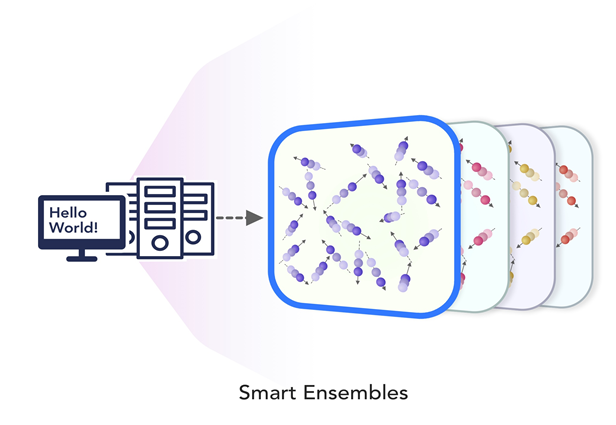 Here we choose the best strategy to achieve some computation goal such as providing the most efficient training set with defining parameters spread well over the relevant phase space. Ensembles are also essential in many computational studies such as weather forecasting or search for new drugs where regions of defining parameters need to be searched. This category overlaps with the following Learning Model Details (effective potentials and coarse graining) category as both look at the structure of the simulation. Different papers tackle related but distinct goals. Some look for reaction coordinates that are collective variables (CV) that can be used to accelerate the simulation; these are typically the slowest varying with time modes of the system. Others look for structure (order parameters) of the system such as “has the protein folded”.​3.1.1​ General Simulations-MLAutotuningHPC – Smart ensemblesUse of visualization to control smart ensembles of simulation [27]​3.1.2​ Particle Dynamics-MLAutotuningHPC – Smart ensemblesReview of techniques for smart ensembles [28]Use of machine learning to guide molecular dynamics simulations to explore full range of phase space [29]. Manifold learning is used to find a low dimension set of collective variables and then to learn dynamics in those variables.Use of Machine Learning (Best Arm Identification method) to optimize determination of protein-ligand binding (docking) energies when total compute resources are constrained, [30]Efficient exploration of configuration space by adding an adaptively computed biasing potential using machine learning to the original dynamics. [31]–[35]Use of the “information Bottleneck” approach to design an ANN that will identify a collective coordinate that will guide simulations with importance sampling to correct bias [36], [37].This leads to a collective coordinator with good physical (chemical) interpretation.Loop over multiple molecular dynamics and Deep Learning steps to more accurately sample phase for long time computations - termed “Reweighted autoencoded variational Bayes for enhanced sampling (RAVE)” [38], [39]Use reinforcement learning to learn a ANN representation of the Free Energy based on an uncertainty estimate comping from a set of ANN’s with the same updates and different random starting weights [40]. The choice of collective variables (CV) is not discussed except to note that approach can accommodate a quite large number (10-20) of CV’s.Study of protein folding using machine learning to identify the special regions of phase space where proteins do indeed fold [41], [42]. Google’s Alphafold [43], [44] won [45] the 13th Critical Assessment of Structure Prediction (CASP) competition [46] with deep learning used to identify how specific proteins fold.  Such studies can be followed up by traditional MD simulations. In [47] convolutions and a variational autoencoder (CVAE) are used for dimension reduction to identify folding region.​3.1.3​ ABM-MLAutotuningHPC – Smart ensemblesSmart ensembles for cancer agent-based models with PhysiCell. [48]​3.2​ MLaroundHPC: Learning Model Details (effective potentials and coarse graining)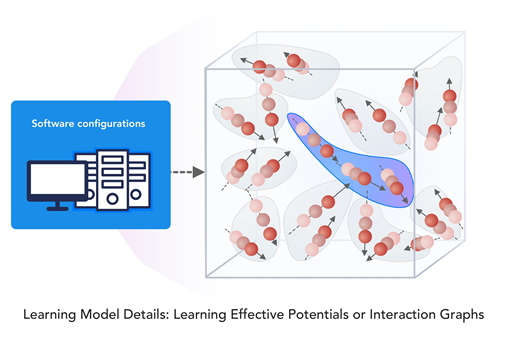 Figure 6: MLaroundHPC: Learning Model Details (effective potentials and coarse graining)This is classic coarse graining strategy with recently, deep learning replacing dimension reduction techniques.) One can learn effective potentials and interaction graphs. An effective potential is an analytic, quasi-empirical or quasi-phenomenological potential that combines multiple, perhaps opposing, effects into a single potential. ​3.2.1​ Particle Dynamics-MLaroundHPC: Learning Model Details (effective potentials)Use of machine learning to generate an effective Hamiltonian using initial local updates as training data to choose correlated update spins with Wolff’s method near a critical point [49]. This is applied in [50]Neural-network representation  [51]–[54]  of DFT potential-energy surfaces General framework for calculating a many-body coarse-grained potential. [55]Formulate coarse-graining as a supervised machine learning problem and use coarse-graining error  and cross-validation to select and compare the performance of different models. [56]Review of the use of neural networks to represent potentials and speed up simulations  [57]. Has plot of physics, chemistry and materials papers per year using ANN’s. There are 1500 per year after 2010.​3.2.2​ Particle Dynamics-MLaroundHPC: Learning Model Details (coarse graining)VAMP(variational approach for Markov processes)nets to learn end to end reduced complexity surrogates of molecular dynamics without custom modelling such as  transformation of simulated coordinates into structural features, dimension reduction, clustering the dimension-reduced data, and estimation of a Markov state models [58]Use of collective variables (dimension reduction) to study protein dynamics [59]Obtains one-dimensional collective variables for studying rarely occurring transitions between two metastable states separated by a high free energy barrier [60].Collective variables to sample molecular dynamics and free energy landscape using autoencoders  [61]–[64]. Includes MLAutotuningHPC – Smart ensemblesUse of machine learning to support long time scale molecular simulations [65] Reviews other approaches such as RAVE and VAMP. Includes MLAutotuningHPC – Smart ensembles.​3.2.3​ PDE-MLaroundHPC: Learning Model Details (coarse graining)Use of equation free modeling [66] for coarse graining combined with manifold learning (dimension reduction) [67]Uses neural nets as expansion functions for solutions of partial differential equations [68]. ​3.3​ MLaroundHPC: Learning Model Details - Inference of Missing Model Structure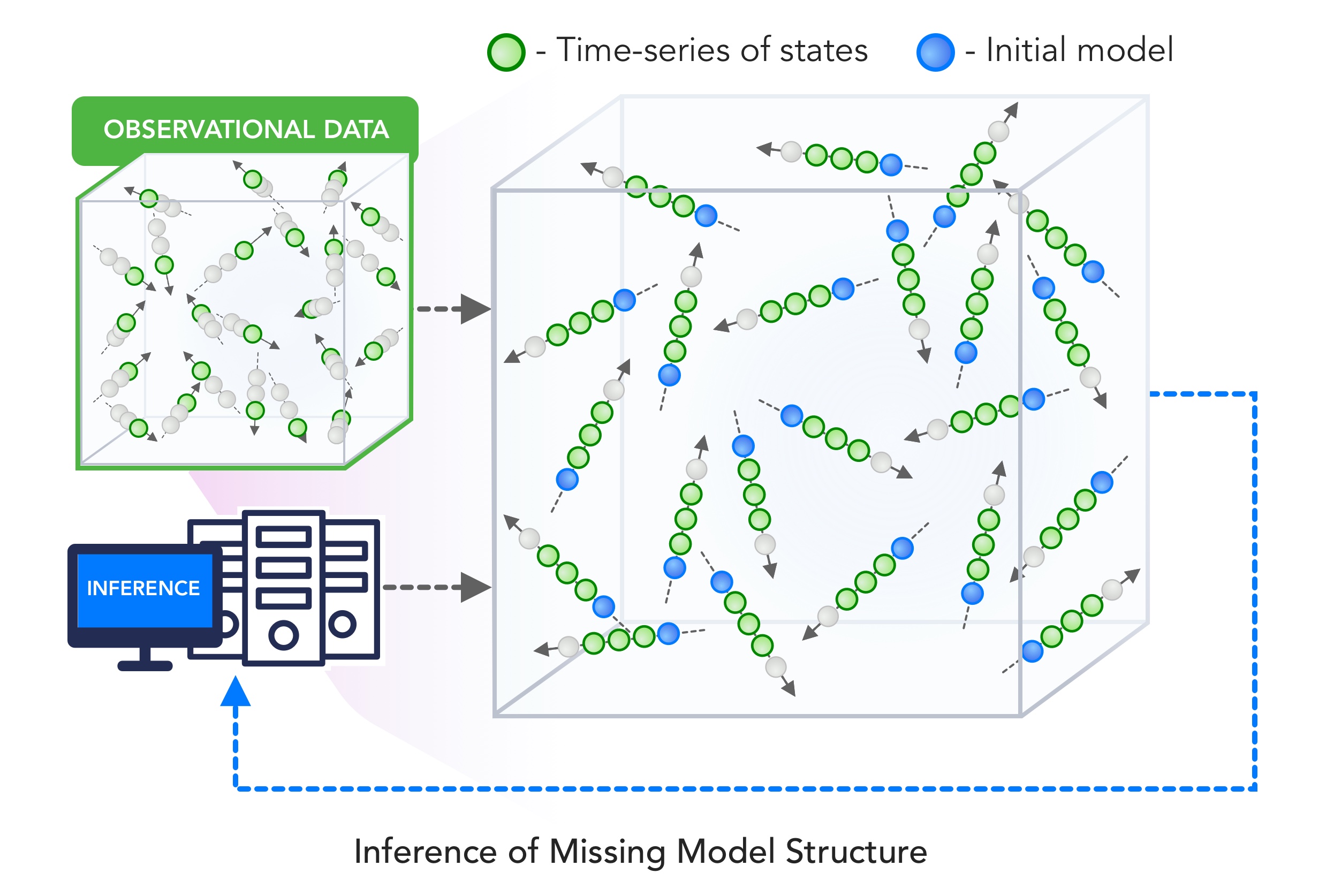 Figure 7: MLaroundHPC: Learning Model Details - Inference of Missing Model StructureThe final category in the Structure, Theory and Model class and represented in the above figure imagines a future where AI will essentially  be able to derive theories from data, or more practically a mix of data and models. This is especially promising in agent based models which often contain phenomenological approaches such as the predictor-corrector method of sec. 2.1.3. We expect that will take the results of such assimilation and effective potentials and interactions discussed earlier and use them as the master model or theory for future research.​4​ Taxonomy of MLAutotuning and MLaroundHPC: Learn Surrogates for Simulation​4.1​ MLaroundHPC: Learning Outputs from Inputs: a) Computation Results from Computation defining Parameters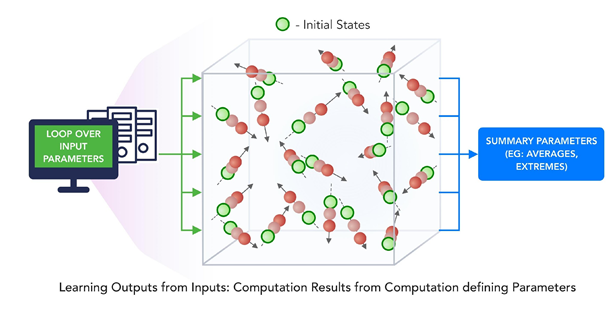 Fig. 8: MLaroundHPC: Learning Outputs from Inputs: Computation Results from Computation defining ParametersIn this category, one just feeds in a modest number of meta-parameters that define the problem and learn a modest number of calculated answers. In many circumstances, summary parameters are joined with observed properties to specify compounds. This task presumably requires fewer training samples than “fields from fields” (next category) and is main MLaroundHPC use so far.Operationally this category is the same as SimulationTrainedML but with a different goal: In SimulationTrainedML the simulations are performed to directly train an AI system rather than the case here where the AI system is being added to learn a simulation.​4.1.1​ Particle Dynamics- MLaroundHPC: Learning Outputs from Inputs (parameters)An early paper in 2012 using non-ANN machine learning to learn energies from molecular properties [69]Use of generative and predictive ANN to predict drug properties from their SMILES representation using existing databases [70].Use of DNN to learn crystal energies and stability with training data calculated by DFT. [71]Review of machine learning (emphasized) for molecular and materials science [72]Nanoparticle simulations [73] defining surrogates learnt as a function of defining parametersReview article on machine learning to predict material properties from structure of compounds. Uses observation and simulations to determine structure-property relationships for training [74]Use of neural nets to describe potentials and simulation results for Infrared Spectra [75] The input features to the ANN’s are the parameters of Frenkel exciton Hamiltonians and the output average exciton transfer times and overall transfer efficiencies. Machine Learning (kernel ridge regression) to map database (of DFT simulations) into material properties. [76]Machine Learning (kernel ridge regression) to map database (of DFT simulations) into valence charge densities. [77], [78]ANN’s for fast estimate of excitation energy transfer properties (used in solar cells) [79]. The ANN is used to map Hamiltonian specifications into material properties.Machine Learning to predict the energies and forces and avoid repetitive computations [80]. A decision engine decides whether to use learnt result or calculate using full simulation.Machine Learning used to estimate forces in molecular simulations choosing between ab initio Quantum mechanics or regression based ML estimate from a database enhanced dynamically. [32], [81]Review of machine learning with dimensionality reduction and clustering algorithms, drug discovery DeepTox, free-energy surface of molecules,  ligand binding site detection, ligand pose prediction, ligand, active/inactive classification, ligand binding affinity prediction, and protein design, DeepChem software, MoleculeNet challenge and access to relevant QSAR prediction datasets. Two cases covered in detail - ML representation of Quantum forces and prediction of binding affinities. [82]Deep Learning to study compositional and configurational chemical space for molecules of intermediate size. Focus on use of a particular representation of input molecular structure [83].Specifying atom representations for input into machine learning [84]MLaroundHPC: Learning Outputs from Inputs (parameters) is reviewed but generalized to learn system wavefunction in its hamiltonian matrix element form allowing richer set of predictions with MLaroundHPC: Learning Outputs from Inputs (fields) [85]​4.1.2​ PDE-MLaroundHPC - Learning Outputs from Inputs (parameters)Finding coefficients of a PDE that reproduce observed data [86]Machine Learning surrogates of heart simulations to speed up aortic aneurysm studies  [87]​4.2​ MLaroundHPC: Learning Outputs from Inputs: b) Fields from Fields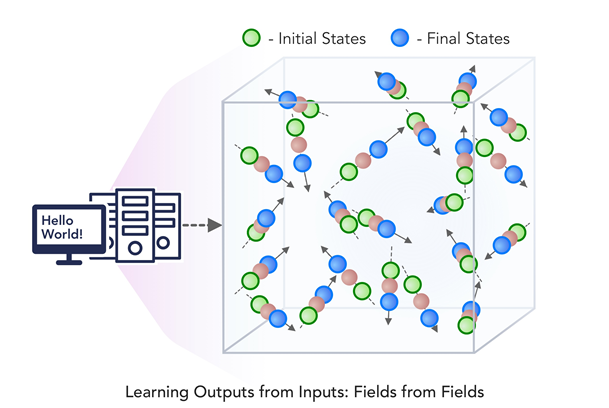 Fig. 9: MLaroundHPC: b) Learning Outputs from Inputs: Fields from FieldsHere one feeds in initial conditions and the neural network learns the result where initial and final results are fieldsThere is also a mixed category c) Learning Outputs from Inputs: output fields from computation defining parameters combining a) and b), which we don’t illustrate.​4.2.1​ Particle Dynamics-MLaroundHPC: Learning Outputs from Inputs (fields)An early paper using in 1994 neural nets to solve ODE’s. [88]]Investigation of different neural network structures to learn the results of an Ising model simulation near its critical point comparing with classic Monte Carlo using a combination of single-site Metropolis and Wolff cluster updates [89]MLaroundHPC: Learning Outputs from Inputs (parameters) is reviewed but generalized to learn system wavefunction in its hamiltonian matrix element form allowing richer set of predictions with MLaroundHPC: Learning Outputs from Inputs (fields) [85]Using Generative Adversarial Networks to produce surrogates of large scale simulations of the effect of gravitational lensing used to study early universe CosmoGAN [90], [91] with supplement [92] on GithubUses LSTM’s to learn time series represented by molecular dynamics simulation [93]. Promising results on small model systems.Uses deep learning to find a clean set of collective coordinates that can be easily sampled to efficiently move through phase space [94].​4.2.2​ ABM-MLaroundHPC: Learning Outputs from Inputs (fields)Use of Deep Learning LSTM to produce surrogates of a one-dimensional biological agent simulation [95]. Errors were estimated by training four neural networks differing in initial (random) choices of weights. 105 simulations took 2 months on a 400 node cluster and were followed by looking at 108 surrogate runs for an in depth survey over the full  phase space. The speedup was 30,000 using surrogates.Deep Learning for Agent-based Epidemic Forecasting DEFSI with ANN’s learning detailed (county level) information from simulations. [96]​4.2.3​ PDE-MLaroundHPC: Learning Outputs from Inputs (fields)Finding forward (direct) and inverse mapping functions of input to output. The inverse map is particularly interesting as it is no harder than direct method for ANN’s but classic PDE solvers only give direct map straightforwardly. [97], [98]Deep Learning for solving partial differential equations [99], [100] (called Physics Informed Neural Net PINN) extended to nonlinear systems [101]Uses PINN to solve stochastic forward and inverse problems with separate DNN to learn error. [102]Deep learning to find surrogates for fluid flow simulations [103]Use of machine learning to improve Extended dynamic mode decomposition for representing Koopman Operator to represent dynamical systems. The ANN learns the operators used to represent the solution.[104]Solving high dimensional (up to 1000’s) partial differential equations using deep learning surrogates with differentiation of neural net form and no mesh points. Exact solutions used to train surrogates [105], [106]Explicitly differentiating the ANN in [87] solving advection and diffusion type PDEs in complex geometries[107]AcknowledgementsPartial support by NSF CIF21 DIBBS 1443054, NSF  nanoBIO 1720625, and NSF BDEC2 1849625 is gratefully acknowledged. We thank the “Learning Everywhere” collaboration James A. Glazier, JCS Kadupitiya, Vikram Jadhao, Minje Kim, Judy Qiu, James P. Sluka, Endre Somogyi, Madhav Marathe, Abhijin Adiga, Jiangzhuo Chen, and Oliver Beckstein for many discussions. SJ is partially supported by DOE ECP “ExaLearn”.References[1]	Geoffrey Fox, James A. Glazier, JCS Kadupitiya, Vikram Jadhao, Minje Kim, Judy Qiu, James P. Sluka, Endre Somogyi, Madhav Marathe, Abhijin Adiga, Jiangzhuo Chen, Oliver Beckstein, and Shantenu Jha, “Learning Everywhere: Pervasive Machine Learning for Effective High-Performance Computation,” presented at the HPDC Workshop at IPDPS, Rio de Janeiro [Online]. Available: https://arxiv.org/abs/1902.10810, http://dsc.soic.indiana.edu/publications/Learning_Everywhere_Summary.pdf[2]	Geoffrey Fox, James A. Glazier, JCS Kadupitiya, Vikram Jadhao, Minje Kim, Judy Qiu, James P. Sluka, Endre Somogyi, Madhav Marathe, Abhijin Adiga, Jiangzhuo Chen, Oliver Beckstein, and Shantenu Jha, “Learning Everywhere: Pervasive Machine Learning for Effective High-Performance Computation: Application Background,” Feb. 2019 [Online]. Available: http://dsc.soic.indiana.edu/publications/Learning_Everywhere.pdf[3]	Geoffrey Fox, Shantenu Jha, “Understanding ML driven HPC: Applications and Infrastructure,” in IEEE eScience 2019 Conference, San Diego, California [Online]. Available: https://escience2019.sdsc.edu/[4]	Geoffrey Fox, Shantenu Jha, “Learning Everywhere: A Taxonomy for the Integration of Machine Learning and Simulations,” in IEEE eScience 2019 Conference, San Diego, California [Online]. Available: https://escience2019.sdsc.edu/[5]	Geoffrey Fox, Shantenu Jha, “The Promise of Learning Everywhere and MLforHPC,” in Online Resource for BDEC2 Second Meeting at Kobe Japan, Kobe Japan [Online]. Available: http://dsc.soic.indiana.edu/presentations/JhaFox_BDEC2_Kobe_02-2019.pptx[6]	Shantenu Jha, Geoffrey Fox, “Presentation: Learning Everywhere: Pervasive Machine Learning for Effective High-Performance Computing,” presented at the HPBDC workshop at IPDPS Conference, Rio de Janeiro, Brazil, 2019 [Online]. Available: http://dsc.soic.indiana.edu/presentations/LE-ipdps19.pdf. [Accessed: 07-Jun-2019][7]	Jeff Dean, “Machine Learning for Systems and Systems for Machine Learning,” in Presentation at 2017 Conference on Neural Information Processing Systems, Long Beach, CA [Online]. Available: http://learningsys.org/nips17/assets/slides/dean-nips17.pdf[8]	Microsoft Research, “AI for AI Systems at Microsoft Faculty Summit,” August 1-2 2018. [Online]. Available: https://youtu.be/MqBOuoLflpU. [Accessed: 29-Jan-2019][9]	Microsoft Research, “AI for Database and Data Analytic Systems at Microsoft Faculty Summit,” August 1-2, 2018. [Online]. Available: https://youtu.be/Tkl6ERLWAbA. [Accessed: 29-Jan-2019][10]	S. Matsuoka, “Post-K: A Game Changing Supercomputer for Convergence of HPC and Big Data / AI,” 13-Feb-2019 [Online]. Available: https://drive.google.com/file/d/1t_F_shSU-48uDh4FKHhpZQXWIhk-BgJX/view?usp=sharing[11]	G. Fox, D. Crandall, J. Qiu, G. Von Laszewski, S. Jha, J. Paden, O. Beckstein, T. Cheatham, M. Marathe, and F. Wang, “NSF 1443054: CIF21 DIBBs: Middleware and High Performance Analytics Libraries for Scalable Data Science, Poster,” presented at the DIBBs18 NSF Workshop, Data Infrastructure Building Blocks (DIBBs) https://dibbs18.ucsd.edu/, Washington DC, 2018 [Online]. Available: http://dsc.soic.indiana.edu/presentations/SPIDALPosterDibbsNSF1443054_0622.pdf[12]	O. Beckstein, G. Fox, J. Qiu, D. Crandall, G. von Laszewski, J. Paden, S. Jha, F. Wang, M. Marathe, A. Vullikanti, and T. Cheatham, “Contributions to High-Performance Big Data Computing,” Sep. 2018 [Online]. Available: http://dsc.soic.indiana.edu/publications/SPIDALPaperSept2018.pdf[13]	Geoffrey Fox, “HPC, Big Data, and Machine Learning Convergence,” Presentation Washington DC, 17-Jul-2019. [Online]. Available: http://dsc.soic.indiana.edu/presentations/HPC-BigDataConvergenceJuly16-2019.pdf[14]	JCS Kadupitiya, Geoffrey C. Fox, Vikram Jadhao, “Machine Learning for Parameter Auto-tuning in Molecular Dynamics Simulations: Efficient Dynamics of Ions near Polarizable Nanoparticles,” Indiana University, Nov. 2018 [Online]. Available: http://dsc.soic.indiana.edu/publications/Manuscript.IJHPCA.Nov2018.pdf[15]	C. J. Pretorius, M. C. du Plessis, and C. B. Cilliers, “Simulating Robots Without Conventional Physics: A Neural Network Approach,” J. Intell. Rob. Syst., vol. 71, no. 3–4, pp. 319–348, Sep. 2013 [Online]. Available: https://link.springer.com/article/10.1007/s10846-012-9782-6. [Accessed: 21-Jul-2019][16]	F. Lamperti, A. Roventini, and A. Sani, “Agent-based model calibration using machine learning surrogates,” J. Econ. Dyn. Control, vol. 90, pp. 366–389, May 2018 [Online]. Available: http://www.sciencedirect.com/science/article/pii/S0165188918301088[17]	M. H. Zangooei and J. Habibi, “Hybrid multiscale modeling and prediction of cancer cell behavior,” PLoS One, vol. 12, no. 8, p. e0183810, Aug. 2017 [Online]. Available: http://dx.doi.org/10.1371/journal.pone.0183810[18]	B. C. Daniels, W. S. Ryu, and I. Nemenman, “Automated, predictive, and interpretable inference of Caenorhabditis elegans escape dynamics,” Proc. Natl. Acad. Sci. U. S. A., vol. 116, no. 15, pp. 7226–7231, Apr. 2019 [Online]. Available: http://dx.doi.org/10.1073/pnas.1816531116[19]	B. C. Daniels and I. Nemenman, “Automated adaptive inference of phenomenological dynamical models,” Nat. Commun., vol. 6, p. 8133, Aug. 2015 [Online]. Available: http://dx.doi.org/10.1038/ncomms9133[20]	B. C. Daniels and I. Nemenman, “Automated adaptive inference of coarse-grained dynamical models in systems biology,” arXiv [q-bio.QM], 24-Apr-2014 [Online]. Available: http://arxiv.org/abs/1404.6283[21]	J. Lagergren, J. T. Nardini, G. Michael Lavigne, E. M. Rutter, and K. B. Flores, “Learning partial differential equations for biological transport models from noisy spatiotemporal data,” arXiv [math.DS], 13-Feb-2019 [Online]. Available: http://arxiv.org/abs/1902.04733[22]	X. Geng, X. Wu, L. Zhang, Q. Yang, Y. Liu, and J. Ye, “Multi-Modal Graph Interaction for Multi-Graph Convolution Network in Urban Spatiotemporal Forecasting,” arXiv [cs.LG], 27-May-2019 [Online]. Available: http://arxiv.org/abs/1905.11395[23]	Z. Costello and H. G. Martin, “A machine learning approach to predict metabolic pathway dynamics from time-series multiomics data,” NPJ Syst Biol Appl, vol. 4, p. 19, May 2018 [Online]. Available: http://dx.doi.org/10.1038/s41540-018-0054-3[24]	Y. Wu, Y. Yang, H. Nishiura, and M. Saitoh, “Deep Learning for Epidemiological Predictions,” in The 41st International ACM SIGIR Conference on Research & Development in Information Retrieval, 2018, pp. 1085–1088 [Online]. Available: https://dl.acm.org/citation.cfm?id=3209978.3210077. [Accessed: 08-Jun-2019][25]	S. R. Venna, A. Tavanaei, R. N. Gottumukkala, V. V. Raghavan, A. S. Maida, and S. Nichols, “A Novel Data-Driven Model for Real-Time Influenza Forecasting,” IEEE Access, vol. 7, pp. 7691–7701, 2019 [Online]. Available: http://dx.doi.org/10.1109/ACCESS.2018.2888585[26]	S. Rasp, M. S. Pritchard, and P. Gentine, “Deep learning to represent subgrid processes in climate models,” Proc. Natl. Acad. Sci. U. S. A., vol. 115, no. 39, p. 9684, Sep. 2018 [Online]. Available: http://www.pnas.org/content/115/39/9684.abstract[27]	K. Matković, D. Gračanin, and H. Hauser, “Visual Analytics for Simulation Ensembles,” in Proceedings of the 2018 Winter Simulation Conference, Gothenburg, Sweden, 2018, pp. 321–335 [Online]. Available: http://dl.acm.org/citation.cfm?id=3320516.3320563[28]	P. M. Kasson and S. Jha, “Adaptive ensemble simulations of biomolecules,” arXiv [q-bio.QM], 13-Sep-2018 [Online]. Available: http://arxiv.org/abs/1809.04804[29]	E. Chiavazzo, R. Covino, R. R. Coifman, C. W. Gear, A. S. Georgiou, G. Hummer, and I. G. Kevrekidis, “Intrinsic map dynamics exploration for uncharted effective free-energy landscapes,” Proc. Natl. Acad. Sci. U. S. A., vol. 114, no. 28, pp. E5494–E5503, Jul. 2017 [Online]. Available: http://dx.doi.org/10.1073/pnas.1621481114[30]	K. Terayama, H. Iwata, M. Araki, Y. Okuno, and K. Tsuda, “Machine learning accelerates MD-based binding pose prediction between ligands and proteins,” Bioinformatics, vol. 34, no. 5, pp. 770–778, Mar. 2018 [Online]. Available: https://www.ncbi.nlm.nih.gov/pubmed/29040432[31]	R. Galvelis and Y. Sugita, “Neural Network and Nearest Neighbor Algorithms for Enhancing Sampling of Molecular Dynamics,” J. Chem. Theory Comput., vol. 13, no. 6, pp. 2489–2500, Jun. 2017 [Online]. Available: http://dx.doi.org/10.1021/acs.jctc.7b00188[32]	A. Z. Guo, E. Sevgen, H. Sidky, J. K. Whitmer, J. A. Hubbell, and J. J. de Pablo, “Adaptive enhanced sampling by force-biasing using neural networks,” J. Chem. Phys., vol. 148, no. 13, p. 134108, Apr. 2018 [Online]. Available: http://dx.doi.org/10.1063/1.5020733[33]	H. Sidky and J. K. Whitmer, “Learning free energy landscapes using artificial neural networks,” J. Chem. Phys., vol. 148, no. 10, p. 104111, Mar. 2018 [Online]. Available: http://dx.doi.org/10.1063/1.5018708[34]	Jun Zhang, Yi Isaac Yang, and Frank Noé, “Targeted Adversarial Learning Optimized Sampling,” May 2019 [Online]. Available: https://chemrxiv.org/articles/Targeted_Adversarial_Learning_Optimized_Sampling/7932371[35]	E. Schneider, L. Dai, R. Q. Topper, C. Drechsel-Grau, and M. E. Tuckerman, “Stochastic Neural Network Approach for Learning High-Dimensional Free Energy Surfaces,” Phys. Rev. Lett., vol. 119, no. 15, p. 150601, Oct. 2017 [Online]. Available: http://dx.doi.org/10.1103/PhysRevLett.119.150601[36]	Y. Wang, J. Ribeiro, and P. Tiwary, “Past-future information bottleneck framework for simultaneously sampling biomolecular reaction coordinate, thermodynamics and kinetics,” BioRxiv, p. 507822, 2018 [Online]. Available: https://www.biorxiv.org/content/10.1101/507822v1.abstract[37]	Y. Wang, J. M. L. Ribeiro, and P. Tiwary, “Past–future information bottleneck for sampling molecular reaction coordinate simultaneously with thermodynamics and kinetics,” Nat. Commun., vol. 10, no. 1, p. 3573, Aug. 2019 [Online]. Available: https://doi.org/10.1038/s41467-019-11405-4[38]	J. M. Lamim Ribeiro and P. Tiwary, “Toward Achieving Efficient and Accurate Ligand-Protein Unbinding with Deep Learning and Molecular Dynamics through RAVE,” J. Chem. Theory Comput., vol. 15, no. 1, pp. 708–719, Jan. 2019 [Online]. Available: http://dx.doi.org/10.1021/acs.jctc.8b00869[39]	J. M. L. Ribeiro, P. Bravo, Y. Wang, and P. Tiwary, “Reweighted autoencoded variational Bayes for enhanced sampling (RAVE),” J. Chem. Phys., vol. 149, no. 7, p. 072301, Aug. 2018 [Online]. Available: http://dx.doi.org/10.1063/1.5025487[40]	L. Zhang, H. Wang, and E. Weinan, “Reinforced dynamics for enhanced sampling in large atomic and molecular systems,” J. Chem. Phys., vol. 148, no. 12, p. 124113, Mar. 2018 [Online]. Available: http://dx.doi.org/10.1063/1.5019675[41]	M. Gao, H. Zhou, and J. Skolnick, “DESTINI: A deep-learning approach to contact-driven protein structure prediction,” Sci. Rep., vol. 9, no. 1, p. 3514, Mar. 2019 [Online]. Available: http://dx.doi.org/10.1038/s41598-019-40314-1[42]	N. Anand and P. Huang, “Generative modeling for protein structures,” in Advances in Neural Information Processing Systems 31, S. Bengio, H. Wallach, H. Larochelle, K. Grauman, N. Cesa-Bianchi, and R. Garnett, Eds. Curran Associates, Inc., 2018, pp. 7494–7505 [Online]. Available: http://papers.nips.cc/paper/7978-generative-modeling-for-protein-structures.pdf[43]	Google Deepmind, “AlphaFold: Using AI for scientific discovery,” 02-Dec-2018. [Online]. Available: https://deepmind.com/blog/alphafold/. [Accessed: 02-Aug-2019][44]	R. Evans, J. Jumper, J. Kirkpatrick, L. Sifre, T. F. G. Green, C. Qin, A. Zidek, A. Nelson, A. Bridgland, H. Penedones, S. Petersen, K. Simonyan, S. Crossan, D. T. Jones, D. Silver, et al., “De novo structure prediction with deep­learning based scoring” [Online]. Available: https://deepmind.com/documents/262/A7D_AlphaFold.pdf[45]	Robert F. Service, “Google’s DeepMind aces protein folding,” 06-Dec-2018. [Online]. Available: https://www.sciencemag.org/news/2018/12/google-s-deepmind-aces-protein-folding. [Accessed: 18-Aug-2018][46]	“13th Community Wide Experiment on the Critical Assessment of Techniques for Protein Structure Prediction CASP.” [Online]. Available: http://www.predictioncenter.org/casp13/index.cgi. [Accessed: 18-Aug-2019][47]	Heng Ma, Debsindhu Bhowmik, Hyungro Lee, Matteo Turilli, Michael T. Young, Shantenu Jha, Arvind Ramanathan, “Deep Generative Model Driven Protein Folding Simulation,” Aug. 2019 [Online]. Available: https://arxiv.org/abs/1908.00496[48]	J. Ozik, N. Collier, R. Heiland, G. An, and P. Macklin, “Learning-accelerated Discovery of Immune-Tumour Interactions,” bioRxiv, p. 573972, Jan. 2019 [Online]. Available: http://biorxiv.org/content/early/2019/04/15/573972.abstract[49]	Z. Y. Meng, J. Liu, Y. Qi, and L. Fu, “Self-learning Monte Carlo method,” Physical Review B, vol. 95, no. 041101, Jan. 2017 [Online]. Available: https://dspace.mit.edu/handle/1721.1/106311. [Accessed: 08-Jun-2019][50]	X. Y. Xu, Z. H. Liu, G. Pan, Y. Qi, K. Sun, and Z. Y. Meng, “Revealing Fermionic Quantum Criticality from New Monte Carlo Techniques,” arXiv [cond-mat.str-el], 15-Apr-2019 [Online]. Available: http://arxiv.org/abs/1904.07355[51]	J. S. Smith, O. Isayev, and A. E. Roitberg, “ANI-1: an extensible neural network potential with DFT accuracy at force field computational cost,” Chem. Sci., vol. 8, no. 4, pp. 3192–3203, Apr. 2017 [Online]. Available: http://dx.doi.org/10.1039/c6sc05720a[52]	J. S. Smith, B. Nebgen, N. Lubbers, O. Isayev, and A. E. Roitberg, “Less is more: Sampling chemical space with active learning,” J. Chem. Phys., vol. 148, no. 24, p. 241733, Jun. 2018 [Online]. Available: http://dx.doi.org/10.1063/1.5023802[53]	J. S Smith, B. T. Nebgen, R. Zubatyuk, N. Lubbers, C. Devereux, K. Barros, S. Tretiak, O. Isayev, and A. Roitberg, “Outsmarting quantum chemistry through transfer learning,” 2018 [Online]. Available: https://chemrxiv.org/articles/Outsmarting_Quantum_Chemistry_Through_Transfer_Learning/6744440/files/12304376.pdf[54]	J. Behler and M. Parrinello, “Generalized neural-network representation of high-dimensional potential-energy surfaces,” Phys. Rev. Lett., vol. 98, no. 14, p. 146401, Apr. 2007 [Online]. Available: http://dx.doi.org/10.1103/PhysRevLett.98.146401[55]	L. Zhang, J. Han, H. Wang, R. Car, and W. E, “DeePCG: Constructing coarse-grained models via deep neural networks,” J. Chem. Phys., vol. 149, no. 3, p. 034101, Jul. 2018 [Online]. Available: http://dx.doi.org/10.1063/1.5027645[56]	J. Wang, S. Olsson, C. Wehmeyer, A. Pérez, N. E. Charron, G. de Fabritiis, F. Noé, and C. Clementi, “Machine Learning of Coarse-Grained Molecular Dynamics Force Fields,” ACS Cent. Sci., vol. 5, no. 5, pp. 755–767, May 2019 [Online]. Available: https://doi.org/10.1021/acscentsci.8b00913[57]	J. Behler, “First Principles Neural Network Potentials for Reactive Simulations of Large Molecular and Condensed Systems,” Angew. Chem. Int. Ed Engl., vol. 56, no. 42, pp. 12828–12840, Oct. 2017 [Online]. Available: http://dx.doi.org/10.1002/anie.201703114[58]	A. Mardt, L. Pasquali, H. Wu, and F. Noé, “VAMPnets for deep learning of molecular kinetics,” Nat. Commun., vol. 9, no. 1, p. 5, Jan. 2018 [Online]. Available: http://dx.doi.org/10.1038/s41467-017-02388-1[59]	F. Sittel and G. Stock, “Perspective: Identification of collective variables and metastable states of protein dynamics,” J. Chem. Phys., vol. 149, no. 15, p. 150901, Oct. 2018 [Online]. Available: http://dx.doi.org/10.1063/1.5049637[60]	D. Mendels, G. Piccini, and M. Parrinello, “Collective Variables from Local Fluctuations,” J. Phys. Chem. Lett., vol. 9, no. 11, pp. 2776–2781, Jun. 2018 [Online]. Available: http://dx.doi.org/10.1021/acs.jpclett.8b00733[61]	W. Chen and A. L. Ferguson, “Molecular enhanced sampling with autoencoders: On-the-fly collective variable discovery and accelerated free energy landscape exploration,” arXiv [physics.bio-ph], 30-Dec-2017 [Online]. Available: http://arxiv.org/abs/1801.00203[62]	W. Chen, A. R. Tan, and A. L. Ferguson, “Collective variable discovery and enhanced sampling using autoencoders: Innovations in network architecture and error function design,” J. Chem. Phys., vol. 149, no. 7, p. 072312, Aug. 2018 [Online]. Available: http://dx.doi.org/10.1063/1.5023804[63]	M. M. Sultan, H. K. Wayment-Steele, and V. S. Pande, “Transferable Neural Networks for Enhanced Sampling of Protein Dynamics,” J. Chem. Theory Comput., vol. 14, no. 4, pp. 1887–1894, Apr. 2018 [Online]. Available: http://dx.doi.org/10.1021/acs.jctc.8b00025[64]	C. Wehmeyer and F. Noé, “Time-lagged autoencoders: Deep learning of slow collective variables for molecular kinetics,” J. Chem. Phys., vol. 148, no. 24, p. 241703, Jun. 2018 [Online]. Available: http://dx.doi.org/10.1063/1.5011399[65]	F. Noé, “Machine Learning for Molecular Dynamics on Long Timescales,” arXiv [physics.chem-ph], 18-Dec-2018 [Online]. Available: http://arxiv.org/abs/1812.07669[66]	I. G. Kevrekidis, C. W. Gear, and G. Hummer, “Equation-free: The computer-aided analysis of complex multiscale systems,” AIChE J., vol. 50, no. 7, pp. 1346–1355, 2004 [Online]. Available: https://onlinelibrary.wiley.com/doi/abs/10.1002/aic.10106[67]	I. G. Kevrekidis, “Equation-free and variable free modeling for complex/multiscale systems. Coarse-grained computation in science and engineering using fine-grained models,” Princeton Univ., NJ (United States), DOE-PRINCETON-25877, Feb. 2017 [Online]. Available: https://www.osti.gov/biblio/1347549-equation-free-variable-free-modeling-complex-multiscale-systems-coarse-grained-computation-science-engineering-using-fine-grained-models. [Accessed: 09-Jun-2019][68]	Esteban Samaniego, Cosmin Anitescu, Somdatta Goswami, Vien Minh Nguyen-Thanh, Hongwei Guo, Khader Hamdia, Timon Rabczuk, Xiaoying Zhuang, “An Energy Approach to the Solution of Partial Differential Equations in Computational Mechanics via Machine Learning: Concepts, Implementation and Applications,” arXiv [stat.ML], , 27 Aug 2019 [Online]. Available: https://arxiv.org/abs/1908.10407[69]	M. Rupp, A. Tkatchenko, K.-R. Müller, and O. A. von Lilienfeld, “Fast and accurate modeling of molecular atomization energies with machine learning,” Phys. Rev. Lett., vol. 108, no. 5, p. 058301, Feb. 2012 [Online]. Available: http://dx.doi.org/10.1103/PhysRevLett.108.058301[70]	M. Popova, O. Isayev, and A. Tropsha, “Deep reinforcement learning for de novo drug design,” Sci Adv, vol. 4, no. 7, p. eaap7885, Jul. 2018 [Online]. Available: http://dx.doi.org/10.1126/sciadv.aap7885[71]	W. Ye, C. Chen, Z. Wang, I.-H. Chu, and S. P. Ong, “Deep neural networks for accurate predictions of crystal stability,” Nat. Commun., vol. 9, no. 1, p. 3800, Sep. 2018 [Online]. Available: http://dx.doi.org/10.1038/s41467-018-06322-x[72]	K. T. Butler, D. W. Davies, H. Cartwright, O. Isayev, and A. Walsh, “Machine learning for molecular and materials science,” Nature, vol. 559, no. 7715, pp. 547–555, Jul. 2018 [Online]. Available: http://dx.doi.org/10.1038/s41586-018-0337-2[73]	JCS Kadupitiya , Geoffrey C. Fox , and Vikram Jadhao, “Machine learning for performance enhancement of molecular dynamics simulations,” presented at the International Conference on Computational Science ICCS2019 , Faro, Algarve, Portugal, 2018 [Online]. Available: http://dsc.soic.indiana.edu/publications/ICCS8.pdf[74]	P. V. Balachandran, “Machine learning guided design of functional materials with targeted properties,” Comput. Mater. Sci., vol. 164, pp. 82–90, Jun. 2019 [Online]. Available: http://www.sciencedirect.com/science/article/pii/S0927025619301922[75]	M. Gastegger, J. Behler, and P. Marquetand, “Machine learning molecular dynamics for the simulation of infrared spectra,” Chem. Sci., vol. 8, no. 10, pp. 6924–6935, Oct. 2017 [Online]. Available: http://dx.doi.org/10.1039/c7sc02267k[76]	A. P. Bartók, S. De, C. Poelking, N. Bernstein, J. R. Kermode, G. Csányi, and M. Ceriotti, “Machine learning unifies the modeling of materials and molecules,” Sci Adv, vol. 3, no. 12, p. e1701816, Dec. 2017 [Online]. Available: http://dx.doi.org/10.1126/sciadv.1701816[77]	A. Grisafi, A. Fabrizio, B. Meyer, D. M. Wilkins, C. Corminboeuf, and M. Ceriotti, “Transferable Machine-Learning Model of the Electron Density,” ACS Cent Sci, vol. 5, no. 1, pp. 57–64, Jan. 2019 [Online]. Available: http://dx.doi.org/10.1021/acscentsci.8b00551[78]	A. Grisafi, D. M. Wilkins, G. Csányi, and M. Ceriotti, “Symmetry-Adapted Machine Learning for Tensorial Properties of Atomistic Systems,” Phys. Rev. Lett., vol. 120, no. 3, p. 036002, Jan. 2018 [Online]. Available: http://dx.doi.org/10.1103/PhysRevLett.120.036002[79]	F. Häse, C. Kreisbeck, and A. Aspuru-Guzik, “Machine learning for quantum dynamics: deep learning of excitation energy transfer properties,” Chem. Sci., vol. 8, no. 12, pp. 8419–8426, Dec. 2017 [Online]. Available: http://dx.doi.org/10.1039/c7sc03542j[80]	V. Botu and R. Ramprasad, “Adaptive machine learning framework to accelerate ab initio molecular dynamics,” Int. J. Quantum Chem., vol. 115, no. 16, pp. 1074–1083, Aug. 2015 [Online]. Available: http://doi.wiley.com/10.1002/qua.24836[81]	Z. Li, J. R. Kermode, and A. De Vita, “Molecular dynamics with on-the-fly machine learning of quantum-mechanical forces,” Phys. Rev. Lett., vol. 114, no. 9, p. 096405, Mar. 2015 [Online]. Available: http://dx.doi.org/10.1103/PhysRevLett.114.096405[82]	A. Pérez, G. Martínez-Rosell, and G. De Fabritiis, “Simulations meet machine learning in structural biology,” Theory and simulation • Macromolecular assemblies, vol. 49, pp. 139–144, Apr. 2018 [Online]. Available: http://www.sciencedirect.com/science/article/pii/S0959440X17301069[83]	K. T. Schütt, F. Arbabzadah, S. Chmiela, K. R. Müller, and A. Tkatchenko, “Quantum-chemical insights from deep tensor neural networks,” Nat. Commun., vol. 8, p. 13890, Jan. 2017 [Online]. Available: http://dx.doi.org/10.1038/ncomms13890[84]	M. J. Willatt, F. Musil, and M. Ceriotti, “Atom-density representations for machine learning,” J. Chem. Phys., vol. 150, no. 15, p. 154110, Apr. 2019 [Online]. Available: https://doi.org/10.1063/1.5090481[85]	K. T. Schütt, M. Gastegger, A. Tkatchenko, K. -R. Müller, and R. J. Maurer, “Unifying machine learning and quantum chemistry -- a deep neural network for molecular wavefunctions,” arXiv [physics.chem-ph], 24-Jun-2019 [Online]. Available: http://arxiv.org/abs/1906.10033[86]	Y. Khoo, J. Lu, and L. Ying, “Solving parametric PDE problems with artificial neural networks,” arXiv [math.NA], 11-Jul-2017 [Online]. Available: http://arxiv.org/abs/1707.03351[87]	L. Liang, M. Liu, C. Martin, J. A. Elefteriades, and W. Sun, “A machine learning approach to investigate the relationship between shape features and numerically predicted risk of ascending aortic aneurysm,” Biomech. Model. Mechanobiol., vol. 16, no. 5, pp. 1519–1533, Oct. 2017 [Online]. Available: http://dx.doi.org/10.1007/s10237-017-0903-9[88]	A. J. Meade and A. A. Fernandez, “The numerical solution of linear ordinary differential equations by feedforward neural networks,” Math. Comput. Model., vol. 19, no. 12, pp. 1–25, Jun. 1994 [Online]. Available: http://www.sciencedirect.com/science/article/pii/0895717794900957[89]	A. Morningstar and R. G. Melko, “Deep Learning the Ising Model Near Criticality,” J. Mach. Learn. Res., vol. 18, no. 163, pp. 1–17, 2018 [Online]. Available: http://jmlr.org/papers/v18/17-527.html. [Accessed: 08-Jun-2019][90]	M. Mustafa, D. Bard, W. Bhimji, Z. Lukić, R. Al-Rfou, and J. Kratochvil, “CosmoGAN: creating high-fidelity weak lensing convergence maps using Generative Adversarial Networks,” arXiv [astro-ph.IM], 07-Jun-2017 [Online]. Available: http://arxiv.org/abs/1706.02390[91]	“Popular account of CosmoGAN: Training a neural network to study dark matter.” [Online]. Available: https://phys.org/news/2019-05-cosmogan-neural-network-dark.html. [Accessed: 08-Jun-2019][92]	“Code is to accompany ‘Creating Virtual Universes Using Generative Adversarial Networks’ CosmoGAN manuscript.” [Online]. Available: https://github.com/MustafaMustafa/cosmoGAN. [Accessed: 08-Jun-2019][93]	K. Endo, K. Tomobe, and K. Yasuoka, “Multi-step time series generator for molecular dynamics,” in Thirty-Second AAAI Conference on Artificial Intelligence, 2018 [Online]. Available: https://www.aaai.org/ocs/index.php/AAAI/AAAI18/paper/viewPaper/16477[94]	F. Noé, S. Olsson, J. Köhler, and H. Wu, “Boltzmann Generators -- Sampling Equilibrium States of Many-Body Systems with Deep Learning,” arXiv [stat.ML], 04-Dec-2018 [Online]. Available: http://arxiv.org/abs/1812.01729[95]	S. Wang, F. Kai, N. Luo, Y. Cao, F. Wu, C. Zhang, K. A. Heller, and L. You, “Massive computational acceleration by using neural networks to emulate mechanism-based biological models,” bioRxiv, p. 559559, 03-Mar-2019 [Online]. Available: https://www.biorxiv.org/content/10.1101/559559v2. [Accessed: 06-Jun-2019][96]	Lijing Wang, J Chen, and Madhav Marathe., “DEFSI : Deep Learning Based Epidemic Forecasting with Synthetic Information,” presented at the Thirty-Third AAAI Conference on Artificial Intelligence (AAAI-19), Hilton Hawaiian Village, Honolulu, Hawaii, USA [Online]. Available: https://www.researchgate.net/publication/328639130_DEFSI_Deep_Learning_Based_Epidemic_Forecasting_with_Synthetic_Information[97]	Y. Khoo, J. Lu, and L. Ying, “Solving for high-dimensional committor functions using artificial neural networks,” Publ. Res. Inst. Math. Sci., vol. 6, no. 1, p. 1, Oct. 2018 [Online]. Available: https://doi.org/10.1007/s40687-018-0160-2[98]	Y. Khoo and L. Ying, “SwitchNet: a neural network model for forward and inverse scattering problems,” arXiv [math.NA], 23-Oct-2018 [Online]. Available: http://arxiv.org/abs/1810.09675[99]	M. Raissi, P. Perdikaris, and G. E. Karniadakis, “Physics Informed Deep Learning (Part I): Data-driven Solutions of Nonlinear Partial Differential Equations,” arXiv [cs.AI], 28-Nov-2017 [Online]. Available: http://arxiv.org/abs/1711.10561[100]	M. Raissi, P. Perdikaris, and G. E. Karniadakis, “Physics Informed Deep Learning (Part II): Data-driven Discovery of Nonlinear Partial Differential Equations,” arXiv [cs.AI], 28-Nov-2017 [Online]. Available: http://arxiv.org/abs/1711.10566[101]	M. Raissi, “Deep Hidden Physics Models: Deep Learning of Nonlinear Partial Differential Equations,” J. Mach. Learn. Res., vol. 19, no. 25, pp. 1–24, 2018 [Online]. Available: http://jmlr.org/papers/v19/18-046.html. [Accessed: 08-Jun-2019][102]	D. Zhang, L. Lu, L. Guo, and G. E. Karniadakis, “Quantifying total uncertainty in physics-informed neural networks for solving forward and inverse stochastic problems,” arXiv [math.AP], 21-Sep-2018 [Online]. Available: http://arxiv.org/abs/1809.08327[103]	W. Gentzsch, “Deep Learning for Fluid Flow Prediction in the Cloud.” 08-Dec-2018 [Online]. Available: https://www.linkedin.com/pulse/deep-learning-fluid-flow-prediction-cloud-wolfgang-gentzsch/. [Accessed: 01-Mar-2019][104]	Q. Li, F. Dietrich, E. M. Bollt, and I. G. Kevrekidis, “Extended dynamic mode decomposition with dictionary learning: A data-driven adaptive spectral decomposition of the Koopman operator,” Chaos: An Interdisciplinary Journal of Nonlinear Science, vol. 27, no. 10, p. 103111, 2017 [Online]. Available: https://doi.org/10.1063/1.4993854[105]	J. Sirignano and K. Spiliopoulos, “DGM: A deep learning algorithm for solving partial differential equations,” J. Comput. Phys., vol. 375, pp. 1339–1364, Dec. 2018 [Online]. Available: http://www.sciencedirect.com/science/article/pii/S0021999118305527[106]	J. Han, A. Jentzen, and W. E, “Solving high-dimensional partial differential equations using deep learning,” Proc. Natl. Acad. Sci. U. S. A., vol. 115, no. 34, pp. 8505–8510, Aug. 2018 [Online]. Available: http://dx.doi.org/10.1073/pnas.1718942115[107]	J. Berg and K. Nyström, “A unified deep artificial neural network approach to partial differential equations in complex geometries,” arXiv [stat.ML], 17-Nov-2017 [Online]. Available: http://arxiv.org/abs/1711.06464